附件：会议用酒店介绍一、会议主酒店1.天鹅湖国际大酒店(三门峡市陕州公园内，电话：0398-2966000)①酒店概况：花园别墅式酒店，距离会展中心3公里。②.交通路线2.天鹅城国际酒店(三门峡市五原路西段，电话0398-5199999) ①智能商务酒店，距离会展中心300米。②交通路线二、辅助酒店1.海联国际大酒店（三门峡湖滨区崤山西路1885号。0398-2990066）①酒店概况：商务酒店，距会场800m。②交通线路三、住宿酒店标准（含早餐）天鹅湖国际大酒店（主酒店1）大鹏酒店标间：280元/间夜		②经济标/单间：160元/间夜③标准间/单间：468元/间夜		④商务套房：980元/间夜⑤行政套房：1280元/间夜天鹅城国际酒店（主酒店2）①标间/单间：468元/间夜		②套房：1280元/间夜海联国际大酒店（辅助酒店）①主楼标间/单间：328元/间夜		②副楼标间/单间：268元/间夜住宿预订方式1.请于10月20日前登陆网站chvac2018.csp.escience.cn或学会公众号CCHVAC或年会微官站（右侧二维码）预订酒店。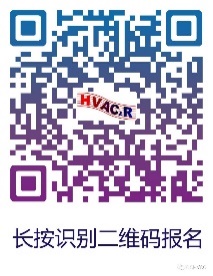 2.会务组将根据预订安排住宿酒店。五、交通位置示意图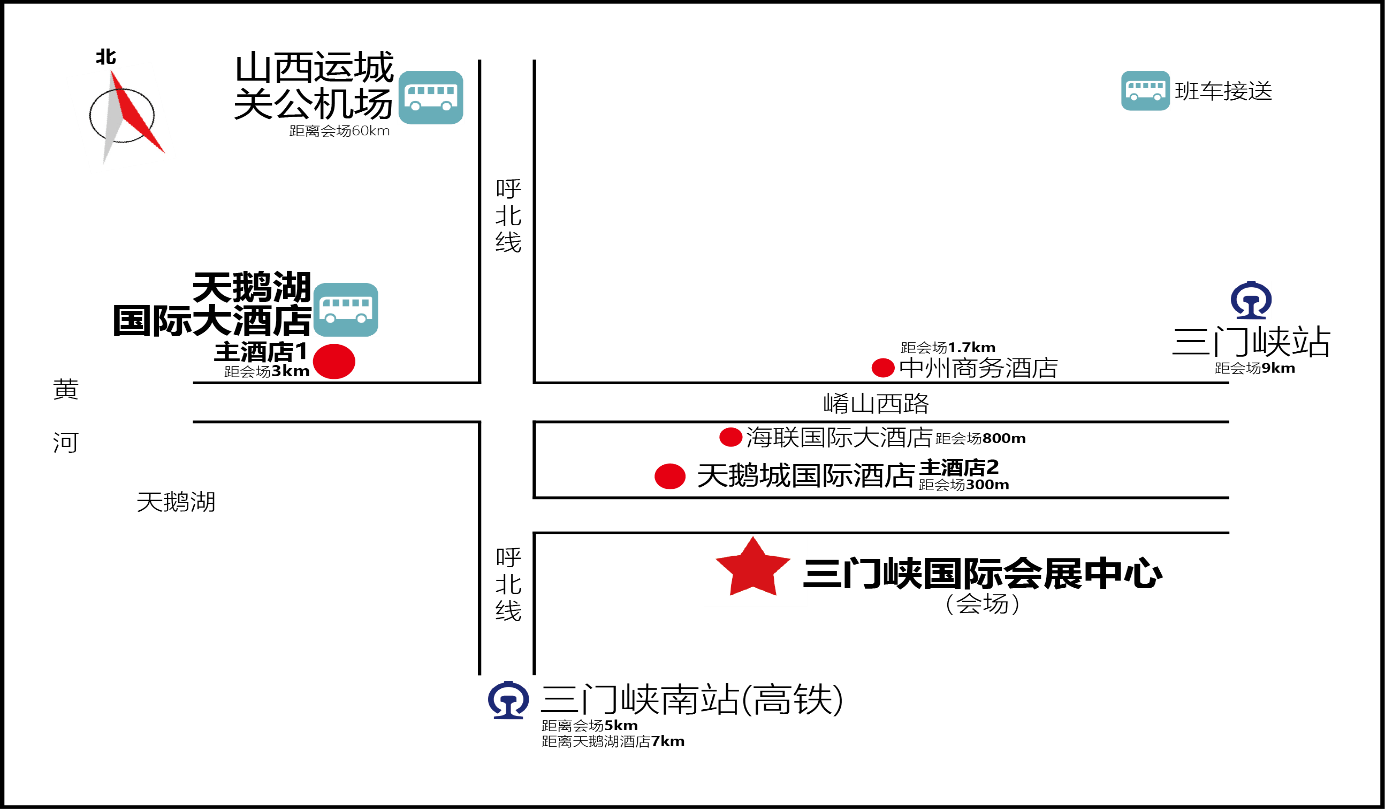 注：中州商务酒店可自行预定。地点名称距离 如何到达酒店三门峡南站（高铁）7 KM出租车约20元 ②迎宾1号公交专线，开发区下车，步行2.3 KM三门峡站(火车)9 KM①出租车约25元 ②乘坐1/2/17路公交车，风景区站下车，步行1.5KM山西运城关公机场56 KM会议班车，关注微官网；②出租车约120元。地点名称距离如何到达酒店三门峡南站（高铁）5.3KM①乘坐出租车约15元②乘坐18路公交，金盾花园站下车，步0.7KM。三门峡站7KM出租车约20元 ②乘坐2/9路公交，建材市场站下车，步行700。山西运城关公机场KM会议班车，关注微官网；②乘坐出租车约120元。地点名称距离如何到达酒店三门峡南站（高铁）5.8km①乘坐出租车约16元②乘坐18路公交车，财政局站下车，步行170米。三门峡站6km出租车约20元②乘坐2/9路公交车，甘棠路站下车，步行210米。山西运城关公机场56km会议班车，关注微官网；②乘坐出租车约120元。